Event Signup SheetBlue Mountain CollegeA: 287 N. Gartner Court, Taunton, MA 02780C: +2365478921E: bluemountain@email.com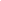 Thank You!Event NameYouth FestivalEvent OrganizerJacobEvent Date20-04-2019S. NoTeam NameActivityContactEmail IdSignature1.RockonGroup Singing+35144332288rockon@email.com2.Hip HopSolo Dance+12266554478leo@email.com3.King LearPlay+45667458881Dylan@email.com4.Street Swings Group Dance+25133669987streetswings@email.com5.K-popSolo Singing+23698547100kpop@email.com6.ComedyPlay 2+23698547123stella@email.com